ZADÁVACÍ DOKUMENTACE – Výzva k podání nabídekVeřejná zakázka je zadávána dle zákona č. 134/2016 Sb., o zadávání veřejných zakázek, ve znění pozdějších předpisů (dále jen Zákon)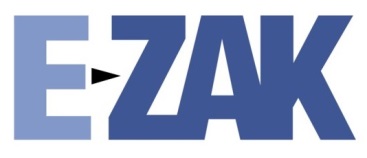 Zakázka je zadávána v certifikovaném elektronickém nástroji E-ZAK, který je dostupný na https://zakazky.mukolin.cz/. ZÁKLADNÍ INFORMACETato zadávací dokumentace je soubor dokumentů, údajů, požadavků a technických podmínek Zadavatele vymezujících předmět veřejné zakázky v podrobnostech nezbytných pro zpracování nabídek účastníků řízení (dále jen „Zadávací dokumentace“) v otevřeném řízení podle Zákona.Práva, povinnosti či podmínky v této Zadávací dokumentaci neuvedené se řídí Zákonem a jeho prováděcími předpisy:Tato veřejná zakázka je zadávána elektronicky pomocí certifikovaného elektronického nástroje E-ZAK dostupného na: https://zakazky.mukolin.cz/.Veškeré úkony včetně předložení Dokladů o kvalifikaci, které jsou součástí nabídky, se provádějí elektronicky prostřednictvím elektronického nástroje E-ZAK. Veškerá komunikace, která se týká zadávacího řízení, probíhá rovněž elektronicky prostřednictvím elektronického nástroje E-ZAK.Veškeré podmínky a informace týkající se elektronického nástroje jsou dostupné na:https://zakazky.mukolin.cz/manual_2/ezak-manual-dodavatele-cdd-pdfDodavatel či účastník řízení je povinen provést registraci či ověření identity přes systém FEN.cz dostupný na: https://fen.cz/#/registrace viz manuál, str. 15 a násl. (v elektronickém nástroji E-ZAK za účelem komunikace se zadavatelem!)Zadavatel zejména upozorňuje, že správce systému FEN.cz si vyhrazuje čas na vyřízení žádosti o registraci či ověření identity uživatele dle manuálu, proto zadavatel doporučuje dodavateli či účastníkovi, aby registraci či ověření identity provedl s dostatečným časovým předstihem.V případě jakýchkoli otázek týkajících se uživatelského ovládání elektronického nástroje dostupného na výše uvedené webové stránce kontaktujte, prosím, Mgr. Adélu Palovskou, e-mail: adela.palovska@qcm.cz. V případě jakýchkoli otázek týkajících se technického nastavení a registrace v systému E-ZAK (FEN/CDD) kontaktujte, prosím, provozovatele elektronického nástroje E-ZAK na e-mailu: podpora@ezak.cz nebo tel. +420 538 702 719.PŘEDMĚT A DRUH VEŘEJNÉ ZAKÁZKYPředmět veřejné zakázkyPředmětem zakázky je výběr poskytovatele mobilních hlasových, datových a dalších telekomunikačních služeb pro zadavatele a jím zřízené příspěvkové organizace.Předmět veřejné zakázky je podrobně specifikován v příloze č. 1 Zadávací dokumentace (Technické podmínky) a dále v příloze č. 2 Zadávací dokumentace (Ceník jednotlivých služeb – modelový vzor).Současným dodavatel služeb pro zadavatele je společnost O2 Czech Republic, a.s. Zároveň zadavatel konstatuje, že počet SIM není konstantní a může se během plnění veřejné zakázky měnit, a to především v důsledku organizačních změn či jiných potřeb Zadavatele. Druh veřejné zakázky: Služby (§ 14 Zákona)Centrální zadáváníTato zakázka je zadávána v režimu centrálního zadávání dle § 9 Zákona. Zadavatel – Město Kolín vystupuje jako centrální (pověřený) zadavatel. Centrální zadavatel touto veřejnou zakázkou zajišťuje výběr poskytovatele mobilních telekomunikačních služeb pro sebe a pověřující zadavatele – právnické osoby zřízené či ovládané centrálním zadavatelem. Seznam pověřujících zadavatelů je v příloze č. 4 Zadávací dokumentace.Příspěvkové organizace zadavatele (pověřující zadavatelé) budou mít na základě uzavřené smlouvy zadavatele s vybraným dodavatelem telekomunikačních služeb právo využít těchto služeb za stejných cenových podmínek jako centrální zadavatel; nikoli však povinnost.  Zadavatel upozorňuje, že v takovém případě pak vítězný účastník uzavře s každým zadavatelem smlouvu zvlášť.Bez ohledu na to, kolik pověřujících zadavatelů dále přistoupí k uzavření smlouvy s vybraným dodavatelem, zavazuje se Zadavatel odebírat Služby po celou dobu trvání smlouvy v takovém minimálním objemu, aby výše jeho měsíčního vyúčtování za tyto Služby v Kč bez DPH neklesla pod minimální částku: 70.000 Kč bez DPH. TECHNICKÉ PODMÍNKYZadávací dokumentace obsahuje v souladu se Zákonem technické podmínky. Tyto technické podmínky tvoří přílohy č. 1 Zadávací dokumentace.Technické podmínky vypracoval Ing. Václav Bláha, společnost ba consulting - cz s.r.o., se sídlem Hradební 853/12, 500 03 Hradec Králové, IČ: 02808641.Jako přílohu č. 2 Zadávací dokumentace dále obsahuje Ceník jednotlivých služeb – modelový vzor pro hodnocení.  Tato příloha je ve formátu EXCEL a bude sloužit k vyplnění nabídkové ceny (rozpisu jednotkových cen) dodavatelem.Zadavatel zde upozorňuje a položku č. 7. "hlasový tarif bez volných jednotek (VPN zdarma) - měsíční tarif bez volných minut a SMS“, kde může dodavatel nabídnout cenu maximálně 25 Kč bez DPH. V případě, že dodavatel pro tuto položku uvede cenu vyšší, bude zadavatelem vyloučen z další účasti v zadávacím řízení pro nesplnění zadávacích podmínek!OBCHODNÍ PODMÍNKYZadávací dokumentace obsahuje obchodní podmínky. Obchodní podmínky jsou stanoveny formou návrhu smlouvy o poskytování telekomunikačních služeb. Obchodní podmínky stanovené Zadavatelem pro toto zadávací řízení jsou pro účastníka řízení závazné a nemohou být žádným způsobem měněny, vyjma žlutě označených míst určených k vyplnění dodavatelem. Obchodní podmínky jsou přílohou č. 3 této zadávací dokumentace:příloha 3a) tvoří návrh „Rámcové“ smlouvy o poskytování telekomunikačních služeb (bude uzavírána s Centrálním zadavatelem – městem Kolín) – zadavatel upozorňuje, že se nejedná o rámcovou dohodu podle Zákona příloha 3b) tvoří návrh Dílčí (prováděcí) smlouvy o poskytování telekomunikačních služeb (bude uzavírána s pověřujícími zadavateli – příspěvkovými organizacemi)LHŮTY PLNĚNÍPředpokládaný termín zahájení plnění veřejné zakázky – užívání sjednaných služeb: od 1. 6. 2023K 31. 5. 2023 končí smlouva se stávajícím poskytovatelem telekomunikačních služeb – přenos stávajících telefonních čísel k novému vybranému dodavateli musí tedy proběhnout tak, aby od 1. 6. 2023 (včetně) už Zadavatel mohl sjednané služby řádně užívat! Ukončení plnění: smlouva s vybraným dodavatelem bude uzavřena na dobu 24 měsíců (tedy do 31. 5. 2025)MÍSTO PLNĚNÍ A PROHLÍDKA MÍSTA PLNĚNÍMístem plnění je z povahy věci území České republiky i zahraničí (partnerské sítě roamingových poskytovatelů).Prohlídka místa plnění nebude vzhledem k předmětu veřejné zakázky umožněna.KVALIFIKACEÚvodV souladu s § 39 odst. 4 Zákona je posouzení nabídky předpokladem pro účast dodavatele v elektronické aukci a možnost stát se vybraným dodavatelem v tomto zadávacím řízení. Splněním kvalifikace se rozumí:splnění základní způsobilosti stanovené § 74 Zákonasplnění profesní způsobilosti stanovené § 77 odst. 1 a 2 Zákonaprokázání technické kvalifikace dle § 79 Zákona.Prokázání kvalifikace formou čestného prohlášeníV souladu s ustanovením § 86 odst. 2 Zákona umožňuje Zadavatel prokázání splnění kvalifikace za pomoci čestného prohlášení, z jehož obsahu bude zřejmé, že dodavatel kvalifikaci požadovanou Zadavatelem splňuje, pokud dále v textu Zadávací dokumentace není uvedeno odlišně.Zadavatel si může v průběhu zadávacího řízení vyžádat předložení originálů nebo úředně ověřených kopií dokladů o kvalifikaci.Prokázání kvalifikace výpisem ze seznamu kvalifikovaných dodavatelůDodavatel může prokázat kvalifikaci v souladu s § 228 Zákona výpisem ze seznamu kvalifikovaných dodavatelů. Tento výpis nahrazuje prokázání splnění:základní způsobilosti dle § 74 Zákonaprofesní způsobilosti podle § 77 Zákona v tom rozsahu, v jakém údaje ve výpisu ze seznamu kvalifikovaných dodavatelů prokazují splnění kritérií profesní způsobilostiTento výpis nenahrazuje prokázání ekonomické ani technické kvalifikace.Výpis ze seznamu kvalifikovaných dodavatelů nesmí být starší než 3 měsíce k poslednímu dni k prokázání splnění kvalifikace (totožná se lhůtou pro podání nabídek) - § 228 odst. 2 Zákona.Prokázání kvalifikace prostřednictvím certifikátu, který byl vydán v rámci systému certifikovaných dodavatelůDodavatel může prokázat v souladu s § 234 Zákona kvalifikaci certifikátem vydaným v rámci systému certifikovaných dodavatelů.Předloží-li dodavatel veřejnému zadavateli certifikát, který obsahuje náležitosti dle § 239 Zákona a údaje v certifikátu jsou platné nejméně k poslednímu dni lhůty pro prokázání splnění kvalifikace (totožná se lhůtou pro podání nabídek), nahrazuje tento certifikát v rozsahu v něm uvedených údajů prokázání splnění kvalifikace dodavatelem.Základní způsobilostPožadavky na základní způsobilost dodavatele jsou uvedeny v § 74 odst. 1 Zákona.Zadavatel si může v průběhu zadávacího řízení vyžádat předložení originálů nebo úředně ověřených kopií následujících dokladů, které prokazují základní způsobilost:a) výpisu z evidence Rejstříku trestů ve vztahu k § 74 odst. 1 písm. a) Zákona,b) potvrzení příslušného finančního úřadu ve vztahu k § 74 odst. 1 písm. b) Zákona,c) písemného čestného prohlášení ve vztahu ke spotřební dani ve vztahu k § 74 odst. 1 písm. b) Zákona,d) písemného čestného prohlášení ve vztahu k § 74 odst. 1 písm. c) Zákona,e) potvrzení příslušné okresní správy sociálního zabezpečení ve vztahu k § 74 odst. 1 písm. d) Zákona,f) výpisu z obchodního rejstříku, nebo předložením písemného čestného prohlášení v případě, že není v obchodním rejstříku zapsán, ve vztahu k § 74 odst. 1 písm. e) Zákona.Profesní způsobilostProfesní způsobilost je uvedena v § 77 odst. 1 a 2 písm. a) a b) Zákona.Zadavatel si může v průběhu zadávacího řízení vyžádat předložení originálů nebo úředně ověřených kopií následujících dokladů, které prokazují profesní způsobilost:podle § 77 odst. 1 Zákona výpisu z obchodního rejstříku nebo jiné obdobné evidence.Technická kvalifikaceV souladu s ustanovením § 79 odst. 2 písm. b) Zákona požaduje Zadavatel uvést a předložit v rámci čestného prohlášení o splnění kvalifikace seznam významných služeb (referenčních zakázek), poskytnutých dodavatelem za poslední 3 roky před zahájením zadávacího řízení včetně uvedení ceny a doby jejich poskytnutí a identifikace objednatele. V souladu s § 73 odst. 6 Zákona stanovuje toto:K prokázání splnění tohoto kritéria dodavatel předloží alespoň 2 významné služby, jejichž předmětem bylo poskytování mobilních hlasových, datových a souvisejících služeb, přičemž každá z těchto zakázek byla realizována v rozsahu minimálně 200 zprovozněných SIM karet pro jeden subjekt a hodnota každé z těchto referenčních zakázek činila minimálně 1.000.000 Kč bez DPH za rok poskytování služeb.K uvedení informací o referenčních zakázkách doporučuje Zadavatel využít vzory v příloze č. 5 Zadávací dokumentace.Obsah, forma a členění dokladů o kvalifikaciDodavatel předloží doklady o kvalifikaci v elektronické podobě (jako součást elektronické nabídky) prostřednictvím elektronického nástroje E-ZAK. Čestné prohlášení o splnění kvalifikace je třeba podepsat oprávněnou osobou.Dodavatel může využít vzoru krycího listu a vzoru čestného prohlášení, které jsou součástí přílohy č. 5 Zadávací dokumentace.Pokud zákon nebo Zadavatel vyžaduje předložení dokladu podle právního řádu České republiky, může dodavatel předložit obdobný doklad podle právního řádu státu, ve kterém se tento doklad vydává; tento doklad se předkládá s překladem do českého jazyka. Má-li Zadavatel pochybnosti o správnosti překladu, může si vyžádat předložení úředně ověřeného překladu dokladu do českého jazyka tlumočníkem zapsaným do seznamu znalců a tlumočníků. Doklad ve slovenském jazyce a doklad o vzdělání v latinském jazyce se předkládají bez překladu. Pokud se podle příslušného právního řádu požadovaný doklad nevydává, může být nahrazen čestným prohlášením.Zvláštní způsoby prokazování kvalifikaceKvalifikace v případě společné účasti dodavatelůV případě společné účasti dodavatelů prokazuje základní způsobilost a profesní způsobilost podle § 77 odst. 1 Zákona každý dodavatel samostatně – viz § 82 Zákona.Prokázání kvalifikace prostřednictvím jiných osob Dodavatel může prokázat určitou část ekonomické kvalifikace, technické kvalifikace nebo profesní způsobilosti s výjimkou kritéria podle § 77 odst. 1 Zákona požadované Zadavatelem prostřednictvím jiných osob. Dodavatel je v takovém případě povinen Zadavateli předložit:a) doklady prokazující splnění profesní způsobilosti podle § 77 odst. 1 Zákona jinou osobou, b) doklady prokazující splnění chybějící části kvalifikace prostřednictvím jiné osoby, c) doklady o splnění základní způsobilosti podle § 74 Zákona jinou osobou a d) písemný závazek jiné osoby k poskytnutí plnění určeného k plnění veřejné zakázky nebo k poskytnutí věcí nebo práv, s nimiž bude dodavatel oprávněn disponovat v rámci plnění veřejné zakázky, a to alespoň v rozsahu, v jakém jiná osoba prokázala kvalifikaci za dodavatele. Má se za to, že požadavek podle písm. d) je splněn, pokud obsahem písemného závazku jiné osoby je společná a nerozdílná odpovědnost této osoby za plnění veřejné zakázky společně s dodavatelem. Prokazuje-li však dodavatel prostřednictvím jiné osoby kvalifikaci a předkládá doklady podle § 79 odst. 2 písm. a), b) nebo d) Zákona vztahující se k takové osobě, musí dokument podle odstavce d) obsahovat závazek, že jiná osoba bude vykonávat stavební práce či služby, ke kterým se prokazované kritérium kvalifikace vztahuje.V nabídce může dodavatel prokázat kvalifikaci čestným prohlášením, a to i v případě, že část své kvalifikace prokazuje prostřednictvím jiné osoby. Pouze vybraný dodavatel před podpisem smlouvy prokazuje kvalifikaci předložením originálů nebo úředně ověřených kopií výše popsaných dokladů, a to i dokladů vztahujících se k poddodavateli, jehož prostřednictvím prokazuje dodavatel část své kvalifikace.Prokazování technické kvalifikace pomocí zakázek poskytnutých společně s jinými dodavateli Předpokládá-li dodavatel prokázat splnění technické kvalifikace některou z významných zakázek zakázkou, kterou provedl společně s jinými dodavateli (v rámci sdružení či jiné společné formy dodavatelů), pak taková zakázka bude zadavatelem posuzována pouze v rozsahu podílu, kterým se dodavatel na plnění takové významné zakázky podílel.  Prokazování technické kvalifikace pomocí zakázek poskytnutých jako poddodavatel Předpokládá-li dodavatel prokázat splnění technické kvalifikace některou z významných zakázek zakázkou, kterou provedl jako poddodavatel pro jiného dodavatele, pak taková zakázka bude zadavatelem posuzována pouze v rozsahu podílu takové poddodávky.NABÍDKA ÚČASTNÍKA ŘÍZENÍPojem nabídkaPod pojmem „nabídka“ se rozumí údaje nebo doklady, které dodavatel podal písemně Zadavateli na základě Zadávací dokumentace, zejména návrh smlouvy podepsaný osobou oprávněnou jednat jménem či za účastníka řízení a další Zadavatelem požadované dokumenty a doklady, zejména doklady, kterými účastník řízení prokazuje kvalifikaci. Forma a podoba nabídkyNabídky Zadavatel požaduje podat v písemné formě, v elektronické podobě (nikoliv listinné) pomocí elektronického nástroje E-ZAK dostupného na https://zakazky.mukolin.cz/. Nabídka musí být zpracována v českém nebo slovenském jazyce.Zadavatel důrazně doporučuje, aby nabídka sestávala ze dvou souborů:Kvalifikace – obsahuje kvalifikační doklady dle bodu 7 Zadávací dokumentace.Nabídka – obsahuje vlastní nabídku a další doklady dle bodu 8 Zadávací dokumentace, mimo kvalifikační doklady dle bodu 7 Zadávací dokumentace.Obsah vlastní nabídkySmlouva o poskytování telekomunikačních služebÚčastník zadávacího řízení předloží návrh smlouvy o poskytování telekomunikačních služeb, který je přílohou č. 3a) této zadávací dokumentace. Účastník řízení do návrhu smlouvy doplní své identifikační údaje a další potřebné údaje na místech k tomu (žlutě) vyznačených. Nabídkovou cenu uvede v členění na cenu bez DPH, výši DPH a cenu s DPH.Součástí návrhu smlouvy budou následující přílohy:příloha č. 1 – Technické podmínky (účastník řízení přiloží přílohu č. 1 Zadávací dokumentace)příloha č. 2 - Ceník jednotlivých služeb (do nabídky účastník použije vyplněnou přílohu č. 2 Zadávací dokumentace, pro uzavření smlouvy s vybraným dodavatelem pak bude Ceník jednotlivých služeb přiložen pouze ve zjednodušené podobě přílohy č. 6 Zadávací dokumentace)příloha č. 3 – Seznam příspěvkových organizací – viz příloha č. 4 Zadávací dokumentacepříloha č. 4 - Harmonogram přenosu telefonních čísel – viz bod 12.3 Zadávací dokumentacepříloha č. 5 – Všeobecné podmínky PoskytovateleZpůsob podání nabídky a lhůta pro podání nabídkyNabídky (včetně dokladů, které prokazují kvalifikaci) se podávají pouze elektronicky dle § 103 odst. 1, písm. c) Zákona pomocí elektronického nástroje 
E-ZAK (https://zakazky.mukolin.cz/). Lhůta pro podání nabídek skončí   dne 23. 2. 2023 v 10.00 hodin.POSOUZENÍ A HODNOCENÍ NABÍDKYPosouzení a hodnocení nabídek provede hodnoticí komise, kterou jmenuje Zadavatel.Zadavatel stanovuje základní hodnoticí kritérium – ekonomická výhodnost nabídky (§ 114 Zákona).Hodnocení nabídek bude provedeno za pomocí elektronické aukce 
(§ 120 a § 121 Zákona), která je součástí elektronického nástroje E-ZAK.Zadavatel upozorňuje, že nabídková cena uvedená v nabídkách jednotlivých účastníků je cenou určenou pro předběžné hodnocení nabídek, a tedy pouze vstupní cenou do elektronické aukce.Následně bude na základě cen vzešlých z elektronické aukce vybrána nejvhodnější nabídka podle základního hodnotícího kritéria pro zadání veřejné zakázky, kterým je nejnižší nabídková cena bez DPH. Nejnižší nabídkovou cenou je myšlena celková předpokládaná cena za dobu plnění podle přílohy č. 2 Zadávací dokumentace, tj součet jednorázových poplatků (položky 1-6 v příloze č. 2 Zadávací dokumentace) a 24násobku součtu všech měsíčních poplatků (položky 7-24 přílohy č. 2 Zadávací dokumentace). ELEKTRONICKÁ AUKCETechnické informaceÚčastník řízení je povinen před zahájením vlastní elektronické aukce provést ověření technických prostředků a připojení a seznámit se s ovládáním ve zkušební aukční síni, která bude zpřístupněna od okamžiku odeslání výzvy k účasti v elektronické aukci, a případné problémy ohlásit na kontaktní adrese: QCM, s.r.o., M-Palác, 7. patro, Heršpická 813/5, 639 00 Brno, Mgr. Adéla Palovská (tel.: +420 739 573 346, e-mail: adela.palovska@qcm.cz). Na pozdější technické problémy zjištěné na straně účastníka řízení nebude brán zřetel.Z technického hlediska není možné použít certifikát uložený na USB tokenu nebo jiném technickém zařízení, pokud toto zařízení neumožňuje export privátního klíče ve formátu *.pfx nebo P12.Přístupové údaje pro přihlášení do aukční síně jsou stejné jako přístupové údaje do elektronického nástroje E-ZAK (dostupný na https://zakazky.mukolin.cz/).  Zadavatel upozorňuje, že aukční síň disponuje funkcí automatického odhlášení, pokud je uživatel po delší dobu v průběhu aukce nečinný.Postup při elektronické aukciV den určený zadavatelem bude všem účastníkům řízení, kteří nebyli z řízení vyloučeni, prostřednictvím elektronického nástroje E-ZAK rozeslána výzva k podání nových aukčních hodnot do elektronické aukce (výzva k účasti v elektronické aukci). Podrobnější informace o průběhu vlastní elektronické aukce budou účastníkům řízení poskytnuty ve výzvě k účasti v elektronické aukci a prostřednictvím elektronického nástroje E-ZAK.Po ukončení elektronické aukce bude elektronickým nástrojem E-ZAK automaticky vygenerován protokol o průběhu elektronické aukce s konečným pořadím jednotlivých účastníků řízení, ve kterém budou uvedeny konečné nabídkové ceny účastníků řízení. Elektronická aukce bude ukončena uplynutím nastavené časové lhůty. Zadavatel může nastavit prodloužení elektronické aukce v případě snížení aktuálně nejnižší nabídkové ceny v posledních minutách elektronické aukce.Zadavatel si vyhrazuje právo zopakovat elektronickou aukci za následujících podmínek:Do aukční síně se nepřihlásí žádný účastník řízeníDo aukční síně se přihlásí pouze jeden účastník řízeníNedojde ke snížení nejnižší nabídkové ceny oproti nejnižší nabídkové ceně vzešlé z předběžného hodnocení nabídekV případě snížení nejnižší nabídkové ceny pouze jedním účastníkem řízeníPodmínky snížení nabídkové cenyMinimální krok je 1 % a bude vztažen k předchozí ceně účastníka řízení v rámci cenové položkyÚčastník řízení bude měnit ceny za 1 aktivační nebo zřizovací poplatek (jednorázový), 1 min. volání/SMS/MMS nebo 1 kus paušálního poplatku bez DPH v rámci cenové položky Svou cenovou nabídku může účastník řízení pouze snižovat s ohledem na stanovený minimální krok. Změna cenové nabídky směrem nahoru nebude systémem akceptována. Systém rovněž neakceptuje dorovnání nabídkové ceny s jiným účastníkem řízení.Informace, které budou poskytnuty účastníku řízení v průběhu elektronické aukceV průběhu aukce účastník řízení uvidí své pořadí a aukční hodnoty nejlepší nabídky.VYSVĚTLENÍ ZADÁVACÍCH PODMÍNEKDodavatel je oprávněn (pomocí elektronického nástroje E-ZAK pro zadávání veřejných zakázek na https://zakazky.mukolin.cz/) požadovat po Zadavateli vysvětlení zadávacích podmínek. Žádost je nutno doručit ve lhůtě 3 pracovních dnů před uplynutím lhůty, které je stanovena v následujícím odstavci. V opačném případě si Zadavatel vyhrazuje právo žádost o vysvětlení zadávacích podmínek nevyřizovat.Vysvětlení Zadávací dokumentace Zadavatel uveřejní u podlimitní veřejné zakázky nejméně 4 pracovní dny před skončením lhůty pro podání nabídek na profilu zadavatele.Zadavatel může v souladu se Zákonem poskytnout dodavatelům vysvětlení zadávacích podmínek i bez jejich předchozí žádosti, a to pomocí profilu zadavatele.OSTATNÍ PODMÍNKY ZADÁVACÍHO ŘÍZENÍVyloučení variantních řešeníZadavatel předem vylučuje variantní řešení nabídky.Otevírání obálek s nabídkamiV souladu s § 109 odst. 1 Zákona proběhne otevírání nabídek po uplynutí lhůty pro podání nabídek.Vzhledem k tomu, že budou podávány pouze elektronické nabídky, nebude se konat veřejné otevírání nabídek.Harmonogram přenosu čísel Účastník zadávacího řízení v nabídce uvede konkrétní návrh postupu přenosu čísel včetně termínového harmonogramu, kdy mezní termíny pro přenos čísel jsou v souladu se zákonem č. 127/2005 Sb., o elektronických komunikacích a o změně některých souvisejících zákonů – tento harmonogram bude součástí smlouvy jako její příloha č. 4. Realizací přenosu čísel nesmí být zásadním způsobem omezen provoz a funkce zadavatele.Zrušení zadávacího řízeníZadavatel je oprávněn zrušit zadávací řízení z důvodů stanovených Zákonem. Za důvod hodný zvláštního zřetele ve smyslu § 127 odst. 2 písm. d) Zákona, pro který nelze na Zadavateli požadovat, aby v zadávacím řízení pokračoval, bude přitom považována mj. absence nabídek s nabídkovou cenou umožňující Zadavateli nepřekročit finanční limit pro danou veřejnou zakázku a absence ekonomicky přijatelných nabídek. Zadavatel si rovněž vyhrazuje právo řízení zrušit za následujících podmínek:Do aukční síně se nepřihlásí žádný účastník řízeníDo aukční síně se přihlásí pouze jeden účastník řízeníNedojde ke snížení nejnižší nabídkové ceny oproti nejnižší nabídkové ceně vzešlé z předběžného hodnocení nabídekV případě snížení nejnižší nabídkové ceny pouze jedním účastníkem řízeníDoručování Zadavatel si v souladu s § 53 odst. 5 Zákona vyhrazuje právo doručovat oznámení o vyloučení a oznámení o výběru uveřejněním na profilu zadavatele. Oznámení se v takovém případě považují za doručená okamžikem uveřejnění.JistotaK zajištění splnění povinnosti účastníka řízení není požadována jistota.Zadávací lhůta(lhůta, po kterou jsou účastníci řízení nabídkami vázáni)V souladu s § 40 Zákona zadavatel stanovuje zadávací lhůtu (lhůtu, po kterou jsou účastníci řízení svými nabídkami vázáni).Zadávací lhůta začíná běžet okamžikem skončení lhůty pro podání nabídek a činí 3 měsíce.Předložení dokladů vybraného dodavatele, je-li právnickou osobouU vybraného dodavatele, je-li českou právnickou osobou, zadavatel zjistí údaje o jeho skutečném majiteli podle zákona č. 37/2021 Sb., o evidenci skutečných majitelů, ve znění pozdějších předpisů (dále jen „zákon o evidenci skutečných majitelů“) z evidence skutečných majitelů podle téhož zákona (dále jen „evidence skutečných majitelů“).Zjištěné údaje zadavatel uvede v dokumentaci o veřejné zakázce. Pro tyto účely umožní Ministerstvo spravedlnosti zadavateli dálkový přístup k údajům o skutečném majiteli podle zákona o evidenci skutečných majitelů; pro účely výkonu dozoru podle části třinácté hlavy II umožní takový přístup Ministerstvo spravedlnosti také Úřadu pro ochranu hospodářské soutěže. Vybraného dodavatele, je-li zahraniční právnickou osobou, zadavatel ve výzvě vyzve rovněž k předložení výpisu ze zahraniční evidence obdobné evidenci skutečných majitelů nebo, není-li takové evidence, ke sdělení identifikačních údajů všech osob, které jsou jeho skutečným majitelem, a k předložení dokladů, z nichž vyplývá vztah všech osob k dodavateli; těmito doklady jsou zejména: 1. výpis ze zahraniční evidence obdobné veřejnému rejstříku,2. seznam akcionářů,3. rozhodnutí statutárního orgánu o vyplacení podílu na zisku,4. společenská smlouva, zakladatelská listina nebo stanovy.Zadavatel vyloučí vybraného dodavatele je-li českou právnickou osobou, která má skutečného majitele, pokud nebylo možné zjistit údaje o jeho skutečném majiteli z evidence skutečných majitelů; k zápisu zpřístupněnému v evidenci skutečných majitelů po odeslání oznámení o vyloučení dodavatele se nepřihlíží.Nařízení Rady (EU) 2022/576Podle nařízení Rady (EU) 2022/576 ze dne 8. dubna 2022, kterým se mění nařízení (EU) č. 833/2014 o omezujících opatřeních vzhledem k činnostem Ruska destabilizujícím situaci na Ukrajině není možné zadat veřejnou zakázku a) jakémukoli ruskému státnímu příslušníkovi, fyzické či právnické osobě nebo subjektu či orgánu se sídlem v Rusku,b) právnické osobě, subjektu nebo orgánu, které jsou z více než 50 % přímo či nepřímo vlastněny některým ze subjektů uvedených v písmeni a) tohoto odstavce, neboc) fyzické nebo právnické osobě, subjektu nebo orgánu, které jednají jménem nebo na pokyn některého ze subjektů uvedených v písmeni a) nebo b) tohoto odstavce,včetně poddodavatelů, dodavatelů nebo subjektů, jejichž způsobilost je využívána ve smyslu směrnic o zadávání veřejných zakázek, pokud představují více než 10 % hodnoty zakázky, nebo společně s nimi.V návaznosti na to zadavatel požaduje, aby účastník v nabídce předložil prohlášení o neexistenci důvodů, pro které by nebylo možné mu zadat veřejnou zakázku ve smyslu výše uvedeného. Vzor prohlášení dodavatele je součástí souhrnného prohlášení v příloze č. 5 ZD.Odůvodnění dodržení zásad sociálně a environmentálně odpovědného zadávání a inovacíSociálně odpovědné zadáváníZadavatel při zadávání této veřejné zakázky posoudil možnosti uplatnění aspektů sociálně odpovědného zadávání a konstatuje, že při vytváření zadávacích podmínek včetně způsobu hodnocení nabídek a pravidel pro výběr dodavatele veřejné zakázky nebylo možné jejich širší použití.Za samozřejmost Zadavatel považuje, že dodavatel při své činnosti dodržuje legálního zaměstnávání a všem svým zaměstnancům podílejícím se na plnění veřejné zakázky zajistí férové a důstojné pracovní podmínky a odpovídající mzdové ohodnocení. Environmentálně odpovědné zadáváníZadavatel při zadávání této veřejné zakázky posoudil možnosti uplatnění aspektů environmentálně odpovědného zadávání a konstatuje, že při vytváření zadávacích podmínek včetně způsobu hodnocení nabídek a pravidel pro výběr dodavatele veřejné zakázky nebylo možné jejich použití.InovaceZadavatel při zadávání této veřejné zakázky posoudil možnosti uplatnění této zásady a konstatuje, že při vytváření zadávacích podmínek včetně způsobu hodnocení nabídek a pravidel pro výběr dodavatele veřejné zakázky nepřišel na vhodný způsob jejího uplatnění.PŘÍLOHYPříloha č. 1:		Technické podmínkyPříloha č. 2:		Ceník jednotlivých služeb – modelový vzor pro hodnoceníPříloha č. 3a):		Obchodní podmínky formou návrhu „Rámcové“ smlouvy o poskytování telekomunikačních služeb (pro město)Příloha č. 3b):	Obchodní podmínky formou dílčí (prováděcí) smlouvy o poskytování telekomunikačních služeb (pro příspěvkové organizace)Příloha č. 4:		Seznam příspěvkových organizací (pověřujících zadavatelů)Příloha č. 5: 	Vzory ke zpracování dokladů o kvalifikaci a nabídkyPříloha č. 6:		Ceník jednotlivých služeb (bude vyplněn konečnými cenami vzešlými z elektronické aukce vybraným dodavatelem a předložen jako příloha č. 2 „Rámcové“ smlouvy, tedy ne v nabídce!)Zadávací dokumentaci vypracoval na základě podkladů poskytnutých Zadavatelem administrátor veřejné zakázky společnost QCM, s.r.o., se sídlem Heršpická 813/5, Štýřice, 639 00 Brno, zapsaná v obchodním rejstříku Krajského soudu v Brně, oddíl C, vložka 40722, IČO 26262525, s výjimkou příloh č. 1, 2 a 3 Zadávací dokumentace, které byly vypracovány Ing. Václavem Bláhou, ba consulting - cz s.r.o., se sídlem Hradební 853/12, 500 03 Hradec Králové, IČ: 02808641.Veřejná zakázkaPoskytování mobilních telekomunikačních služeb pro město KolínDruh zadávacího řízeníZjednodušené podlimitníRežim veřejné zakázkypodlimitníDruh zakázkySlužbyPředpokládaná hodnota zakázky3 443 650 Kč bez DPHAdresa profilu zadavatelehttps://zakazky.mukolin.cz/ Datum zahájení řízení7. 2. 2023Zadavatel:Město Kolínse sídlem Karlovo náměstí 78280 12 Kolín 1Zastoupení podle § 43 Zákona:QCM, s.r.o. se sídlem Heršpická 813/5, 639 00 Brnozapsaná v obchodním rejstříku spisová značka C 40722 vedená u Krajského soudu v Brně IČO: 00235440IČO: 26262525Vyhláška č. 260/2016 Sb.Vyhláška č. 248/2016 Sb.Nařízení vlády č. 173/2016 Sb.Vyhláška č. 169/2016 Sb.Vyhláška č. 170/2016 Sb.Vyhláška č. 168/2016 Sb.Nařízení vlády č. 172/2016 Sb.Nařízení vlády č. 172/2016 Sb.Klasifikace předmětu veřejné zakázky je vymezena CPV kódemKlasifikace předmětu veřejné zakázky je vymezena CPV kódem64200000-8Telekomunikační služby64210000-1Telefonní služby a přenos dat64212000-5Mobilní telefonní službyZadavatel:Město Kolínse sídlem Karlovo náměstí 78280 12 Kolín 1IČO: 00235440Podpis:Mgr. Adéla Palovská,podepsáno elektronicky na základě plné moci